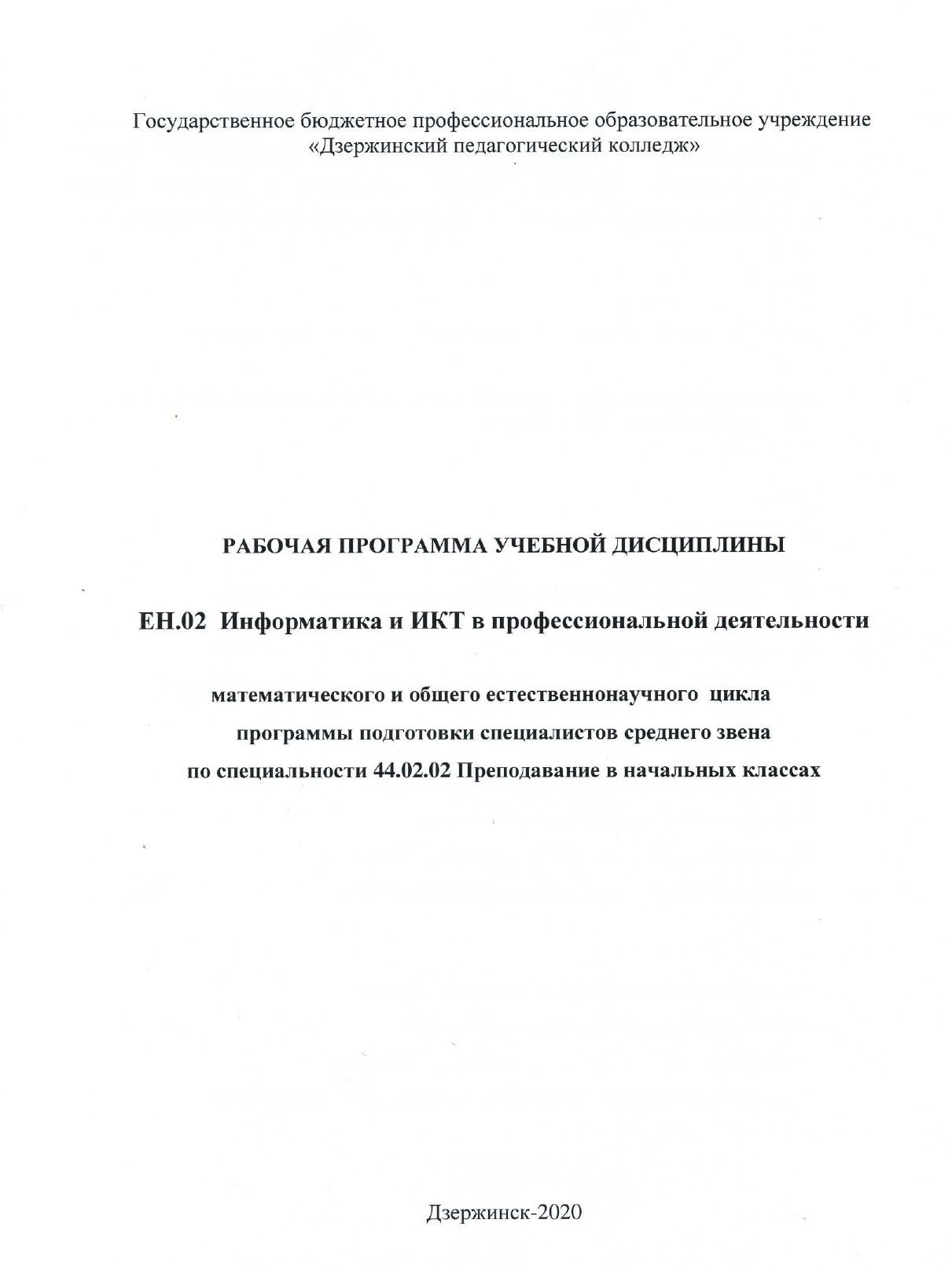 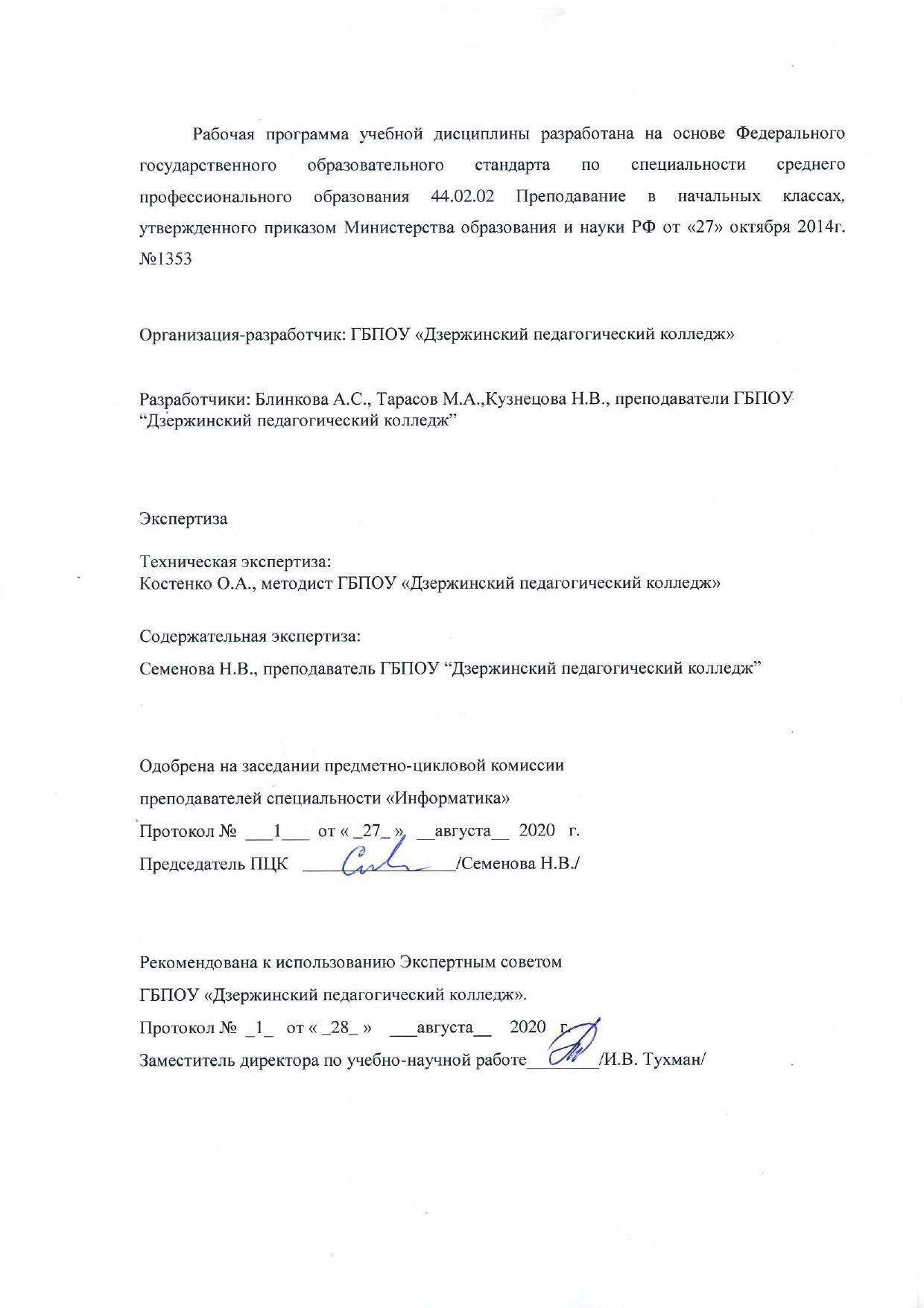 СОДЕРЖАНИЕПАСПОРТ РАБОЧЕЙ ПРОГРАММЫ УЧЕБНОЙ ДИСЦИПЛИНЫИнформатика и информационно-коммуникационные технологии (ИКТ) в профессиональной деятельностиОбласть применения рабочей программыРабочая программа учебной дисциплины является частью рабочей основной профессиональной образовательной программы в соответствии с ФГОС по специальности СПО 44.02.02 Преподавание в начальных классах.Место учебной дисциплины в структуре основной профессиональной образовательной программы: дисциплина входит в математический и общий естественнонаучный цикл (ЕН.02)Цели и задачи учебной дисциплины – требования к результатам освоения учебной дисциплины:В результате освоения учебной дисциплины обучающийся должен:уметь:соблюдать правила техники безопасности и гигиенические рекомендации при использовании средств информационно-коммуникационных технологий (далее - ИКТ) в профессиональной деятельности;создавать, редактировать, оформлять, сохранять, передавать информационные объекты различного типа с помощью современных информационных технологий для обеспечения образовательного процесса;осуществлять отбор обучающих программ в соответствии с возрастом и уровнем психического развития обучающихся/воспитанников;использовать сервисы и информационные ресурсы информационно- телекоммуникационной сети "Интернет" (далее - сеть Интернет) в профессиональной деятельности;знать:правила техники безопасности и гигиенические требования при использовании средств ИКТ в образовательном процессе;основные технологии создания, редактирования, оформления, сохранения, передачи и поиска информационных объектов различного типа (текстовых, графических, числовых и тому подобных) с помощью современных программных средств;возможности использования ресурсов сети Интернет для совершенствования профессиональной деятельности, профессионального и личностного развития;аппаратное и программное обеспечение, применяемое в профессиональной деятельности.:Содержание и методика преподавания обеспечивают формирование ПК и ОК:ОК 2. Организовывать собственную деятельность, определять методы решения профессиональных задач, оценивать их эффективность и качество.ОК 3. Оценивать риски и принимать решения в нестандартных ситуациях.ОК 4. Осуществлять поиск, анализ и оценку информации, необходимой для постановки и решения профессиональных задач, профессионального и личностного развития.ОК 5. Использовать информационно-коммуникационные технологии для совершенствования профессиональной деятельности.ОК 6. Работать в коллективе и команде, взаимодействовать с руководством, коллегами и социальными партнерами.Учитель начальных классов должен обладать профессиональными компетенциями, соответствующими видам деятельности:Преподавание по программам начального общего образованияПК 1.2. Проводить уроки уметь:соблюдать правила техники безопасности и гигиенические рекомендации при использовании средств ИКТ в профессиональной деятельности;создавать, редактировать, оформлять, сохранять, передавать информационные объекты различного типа с помощью современных информационных технологий для обеспечения образовательного процесса;осуществлять отбор обучающих программ в соответствии с возрастом и уровнем психического развития обучающихся/воспитанников;использовать сервисы и информационные ресурсы сети Интернет в профессиональной деятельности: пользоваться электронной почтой; работать с одной из программ – «браузеров»; осуществлять поиск информации в компьютерных сетях; работать с информационными ресурсами и сервисами сети Интернет;знать:правила техники безопасности и гигиенические требования при использовании средств ИКТ в образовательном процессе;основные технологии создания, редактирования, оформления, сохранения, передачи и поиска информационных объектов различного типа (текстовых, графических, числовых и т.п.) с помощью современных программных средств);возможности использования ресурсов сети Интернет для совершенствования профессиональной деятельности, профессионального и личностного развития:;аппаратное и программное обеспечение ПК, применяемое в профессиональной деятельностиПК 1.5. Вести документацию, обеспечивающую обучение по программам начального общего образованияуметь:соблюдать правила техники безопасности и гигиенические рекомендации при использовании средств ИКТ в профессиональной деятельности;создавать, редактировать, оформлять, сохранять, передавать информационные объекты различного типа с помощью современных информационных технологий для обеспечения образовательного процесса:использовать сервисы и информационные ресурсы сети Интернет в профессиональной деятельности: пользоваться электронной почтой; работать с одной из программ – «браузеров»; осуществлять поиск информации в компьютерных сетях; работать с информационными ресурсами и сервисами сети Интернет;знать:правила техники безопасности и гигиенические требования при использовании средств ИКТ в образовательном процессе;основные технологии создания, редактирования, оформления, сохранения, передачи и поиска информационных объектов различного типа (текстовых, графических, числовых и т.п.) с помощью современных программных средствОрганизация внеурочной деятельности и общения младших школьниковПК.2.2. Проводить внеурочные занятия уметь:соблюдать правила техники безопасности и гигиенические рекомендации прииспользовании средств ИКТ в профессиональной деятельности;создавать, редактировать, оформлять, сохранять, передавать информационные объекты различного типа с помощью современных информационных технологий для обеспечения образовательного процесса;осуществлять отбор обучающих программ в соответствии с возрастом и уровнем психического развития обучающихся/воспитанников;использовать сервисы и информационные ресурсы сети Интернет в профессиональной деятельности: пользоваться электронной почтой; работать с одной из программ – «браузеров»; осуществлять поиск информации в компьютерных сетях; работать с информационными ресурсами и сервисами сети Интернет;знать:правила техники безопасности и гигиенические требования при использовании средств ИКТ в образовательном процессе;основные технологии создания, редактирования, оформления, сохранения, передачи и поиска информационных объектов различного типа (текстовых, графических, числовых и т.п.) с помощью современных программных средств)возможности использования ресурсов сети Интернет для совершенствования профессиональной деятельности, профессионального и личностного развития:;аппаратное и программное обеспечение ПК, применяемое в профессиональной деятельностиПК 2.5. Вести документацию, обеспечивающую организацию внеурочной деятельности и общения младших школьниковуметь:соблюдать правила техники безопасности и гигиенические рекомендации при использовании средств ИКТ в профессиональной деятельности;создавать, редактировать, оформлять, сохранять, передавать информационные объекты различного типа с помощью современных информационных технологий для обеспечения образовательного процесса;использовать сервисы и информационные ресурсы сети Интернет в профессиональной деятельности: пользоваться электронной почтой; работать с одной из программ – «браузеров»; осуществлять поиск информации в компьютерных сетях; работать с информационными ресурсами и сервисами сети Интернетзнать:правила техники безопасности и гигиенические требования при использовании средств ИКТ в образовательном процессе;основные технологии создания, редактирования, оформления, сохранения, передачи и поиска информационных объектов различного типа (текстовых, графических, числовых и т.п.) с помощью современных программных средствМетодическое обеспечение образовательного процесса.ПК 4.1. Выбирать учебно-методический комплект, разрабатывать учебно-методические материалы (рабочие программы, учебно-тематические планы) на основе федерального государственного образовательного стандарта и примерных основных образовательных программ с учетом типа образовательной организации, особенностей класса/группы и отдельных обучающихся.Уметь:использовать	сервисы	и	информационные	ресурсы	сети	Интернет	в профессиональной деятельности: пользоваться электронной почтой; работать сзнать:одной из программ – «браузеров»; осуществлять поиск информации в компьютерных сетях; работать с информационными ресурсами и сервисами сети Интернетвозможности использования ресурсов сети Интернет для совершенствования профессиональной деятельности, профессионального и личностного развития:;аппаратное и программное обеспечение ПК, применяемое в профессиональной деятельностиПК 4.2. Создавать в кабинете предметно-развивающую среду. уметь:соблюдать правила техники безопасности и гигиенические рекомендации при использовании средств ИКТ в профессиональной деятельности;создавать, редактировать, оформлять, сохранять, передавать информационные объекты различного типа с помощью современных информационных технологий для обеспечения образовательного процесса:ПК 4.3. Систематизировать и оценивать педагогический опыт и образовательные технологии	в	области	начального	общего	образования	на	основе	изучения профессиональной литературы, самоанализа и анализа деятельности других педагогов. уметь:соблюдать правила техники безопасности и гигиенические рекомендации при использовании средств ИКТ в профессиональной деятельности;создавать, редактировать, оформлять, сохранять, передавать информационные объекты различного типа с помощью современных информационных технологий для обеспечения образовательного процесса;осуществлять отбор обучающих программ в соответствии с возрастом и уровнем психического развития обучающихся/воспитанников;использовать сервисы и информационные ресурсы сети Интернет в профессиональной деятельности: пользоваться электронной почтой; работать с одной из программ – «браузеров»; осуществлять поиск информации в компьютерных сетях; работать с информационными ресурсами и сервисами сети Интернетзнать:правила техники безопасности и гигиенические требования при использовании средств ИКТ в образовательном процессе;основные технологии создания, редактирования, оформления, сохранения, передачи и поиска информационных объектов различного типа (текстовых, графических, числовых и т.п.) с помощью современных программных средств);возможности использования ресурсов сети Интернет для совершенствования профессиональной деятельности, профессионального и личностного развития:;аппаратное и программное обеспечение ПК, применяемое в профессиональной деятельностиПК 4.4. Оформлять педагогические разработки в виде отчетов, рефератов, выступлений. уметь:соблюдать правила техники безопасности и гигиенические рекомендации при использовании средств ИКТ в профессиональной деятельности;создавать, редактировать, оформлять, сохранять, передавать информационные объекты различного типа с помощью современных информационных технологий для обеспечения образовательного процессазнать:правила техники безопасности и гигиенические требования при использовании средств ИКТ в образовательном процессе;основные технологии создания, редактирования, оформления, сохранения, передачи и поиска информационных объектов различного типа (текстовых, графических, числовых и т.п.) с помощью современных программных средстввозможности использования ресурсов сети Интернет для совершенствования профессиональной деятельности, профессионального и личностного развития:;аппаратное и программное обеспечение ПК, применяемое в профессиональной деятельностиПК 4.5. Участвовать в исследовательской и проектной деятельности в области начального общего образования.уметь:соблюдать правила техники безопасности и гигиенические рекомендации при использовании средств ИКТ в профессиональной деятельности;создавать, редактировать, оформлять, сохранять, передавать информационные объекты различного типа с помощью современных информационных технологий для обеспечения образовательного процесса;осуществлять отбор обучающих программ в соответствии с возрастом и уровнем психического развития обучающихся/воспитанников;использовать сервисы и информационные ресурсы сети Интернет в профессиональной деятельности: пользоваться электронной почтой; работать с одной из программ – «браузеров»; осуществлять поиск информации в компьютерных сетях; работать с информационными ресурсами и сервисами сети Интернетзнать:правила техники безопасности и гигиенические требования при использовании средств ИКТ в образовательном процессе;основные технологии создания, редактирования, оформления, сохранения, передачи и поиска информационных объектов различного типа (текстовых, графических, числовых и т.п.) с помощью современных программных средстввозможности использования ресурсов сети Интернет для совершенствования профессиональной деятельности, профессионального и личностного развития:;аппаратное и программное обеспечение ПК, применяемое в профессиональной деятельностиРекомендуемое количество часов на освоение рабочей программы учебной дисциплины:максимальной учебной нагрузки обучающегося 120 часов, в том числе: обязательной аудиторной учебной нагрузки обучающегося 80 часов; самостоятельной работы обучающегося 40 часов.СТРУКТУРА И СОДЕРЖАНИЕ УЧЕБНОЙ ДИСЦИПЛИНЫОбъем учебной дисциплины и виды учебной работыТематический план и содержание учебной дисциплины	Информатика и информационно-коммуникационные технологии (ИКТ) в профессиональной деятельностиУСЛОВИЯ РЕАЛИЗАЦИИ УЧЕБНОЙ ДИСЦИПЛИНЫТребования к минимальному материально-техническому обеспечениюРеализация учебной дисциплины требует наличия лаборатории «Информатики и информационно-коммуникационных технологий».Оборудование лаборатории и рабочих мест лаборатории:компьютеры, модем, проектор, интерактивная доска Smartboard, программное обеспечение общего и профессионального назначения, комплект учебно-методической документации.Информационное обеспечение обученияПеречень рекомендуемых учебных изданий, Интернет-ресурсов, дополнительной литературыОсновные источники:1.		Информатика для гуманитариев: учебник и практикум для СПО / Г. Е. Кедрова [и др.]; под ред. Г. Е. Кедровой. — М.: Издательство Юрайт, 2018. — 439 с. — (Серия : Профессиональное образование). — ISBN 978-5-534-10244-4.Дополнительные источники:	Зимин, В. П. Информатика. Лабораторный практикум в 2 ч. Часть 1 : учебное пособие для среднего профессионального образования / В. П. Зимин. — 2-е изд., испр. и доп. — Москва : Издательство Юрайт, 2020. — 126 с. — (Профессиональное образование). — ISBN 978-5-534-11851-3. — Текст : электронный// ЭБС Юрайт [сайт]. — URL: http://biblio-online.ru/bcode/453928	Зимин, В. П. Информатика. Лабораторный практикум в 2 ч. Часть 2 : учебное пособие для среднего профессионального образования / В. П. Зимин. — 2-е изд. — Москва : Издательство Юрайт, 2020. — 153 с. — (Профессиональное образование). — ISBN 978-5-534-11854-4. — Текст : электронный // ЭБС Юрайт [сайт]. — URL: http://biblio-online.ru/bcode/4539504. КОНТРОЛЬ И ОЦЕНКА РЕЗУЛЬТАТОВ ОСВОЕНИЯ УЧЕБНОЙ ДИСЦИПЛИНЫобразовательные технологии в области начального общего образования на основе изучения профессиональной литературы, самоанализа	и	анализа деятельности других педагогов.ПК 4.4. Оформлять педагогические разработки в виде отчетов, рефератов, выступлений.исследовательской и проектной деятельности в области начального общего образования.Приложение 1Показатели сформированности результатов обучениястр.3ПАСПОРТ РАБОЧЕЙ ПРОГРАММЫ УЧЕБНОЙ ДИСЦИПЛИНЫ7СТРУКТУРА И СОДЕРЖАНИЕ УЧЕБНОЙ ДИСЦИПЛИНЫ12УСЛОВИЯ РЕАЛИЗАЦИИ УЧЕБНОЙ ДИСЦИПЛИНЫ13КОНТРОЛЬ И ОЦЕНКА РЕЗУЛЬТАТОВ ОСВОЕНИЯ УЧЕБНОЙДИСЦИПЛИНЫ19ПРИЛОЖЕНИЕВид учебной работыОбъем часовМаксимальная учебная нагрузка (всего)120Обязательная аудиторная учебная нагрузка (всего)80в том числе:лабораторные работы0практические занятия76контрольные работы0курсовая работа (проект)0Самостоятельная работа обучающегося (всего)40Промежуточная аттестация в форме дифференцированного зачета (4 семестр)	2Промежуточная аттестация в форме дифференцированного зачета (4 семестр)	2Наименование разделов и темСодержание учебного материала, практические занятия, самостоятельная работа обучающихсяСодержание учебного материала, практические занятия, самостоятельная работа обучающихсяОбъе мчасовУровень усвоени я12234Тема 1. Правила техники безопасности и гигиенические требования при использовании средств ИКТ в образовательном процессе.Содержание учебного материалаСодержание учебного материала2Тема 1. Правила техники безопасности и гигиенические требования при использовании средств ИКТ в образовательном процессе.1Инструкция по охране труда в кабинете информатики. Гигиенические требования при использовании средств ИКТ в образовательном процессе.13Тема 1. Правила техники безопасности и гигиенические требования при использовании средств ИКТ в образовательном процессе.2Влияние компьютера на здоровье детей младшего школьного возраста13Тема 1. Правила техники безопасности и гигиенические требования при использовании средств ИКТ в образовательном процессе.Практические занятияПрактические занятия2Тема 1. Правила техники безопасности и гигиенические требования при использовании средств ИКТ в образовательном процессе.1Подбор упражнений для снятия негативного воздействия средств ИКТ на детей школьного возраста.2Тема 1. Правила техники безопасности и гигиенические требования при использовании средств ИКТ в образовательном процессе.Самостоятельная работа обучающихсяСамостоятельная работа обучающихся4Тема 1. Правила техники безопасности и гигиенические требования при использовании средств ИКТ в образовательном процессе.1Знакомство с санитарно-эпидемиологическими правилами и нормативами2Тема 1. Правила техники безопасности и гигиенические требования при использовании средств ИКТ в образовательном процессе.2Подбор материала для практической работы2Тема 2. Аппаратное и программное обеспечение, применяемое в профессиональной деятельностиПрактические занятияПрактические занятия4Тема 2. Аппаратное и программное обеспечение, применяемое в профессиональной деятельности1Аппаратное обеспечение компьютера. Современные программно-аппаратные комплексы, применяемые в образовании.2Тема 2. Аппаратное и программное обеспечение, применяемое в профессиональной деятельности2Программное обеспечение компьютера. Операционная система.2Тема 2. Аппаратное и программное обеспечение, применяемое в профессиональной деятельностиСамостоятельная работа обучающихсяСамостоятельная работа обучающихся4Тема 2. Аппаратное и программное обеспечение, применяемое в профессиональной деятельности1Знакомство с современными программно-аппаратными комплексами, применяемыми в образовании.4Тема 3. Технология обработки текстовой информации.Практические занятияПрактические занятия10Тема 3. Технология обработки текстовой информации.1Создание, редактирование текстового документа. Вставка символов.2Тема 3. Технология обработки текстовой информации.2Форматирование символов, абзацев. Форматирование с помощью линейки.2Тема 3. Технология обработки текстовой информации.3Создание нумерованных и маркированных списков.2Тема 3. Технология обработки текстовой информации.4Работа с графикой. Вставка, создание и редактирование графических объектов.2Тема 3. Технология обработки текстовой информации.5Представление информации в табличной форме: создание и форматирование таблиц, добавление и удаление строк, столбцов и ячеек в таблицу.2Тема 3. Технология обработки текстовой информации.Самостоятельная работа обучающихсяСамостоятельная работа обучающихся4Тема 3. Технология обработки текстовой информации.1Ознакомление с программами обработки текста2Тема 3. Технология обработки текстовой информации.2Выполнить конспект «Параметры сохранения текстового документа»2Тема 4. Технология обработки графической информацииПрактические занятияПрактические занятия10Тема 4. Технология обработки графической информации1Интерфейс графического редактора Adobe Photoshop1Тема 4. Технология обработки графической информации2Изучение панели инструментов13Работа со слоями24Работа с текстом25Применение фильтров26Создание сложных изображений. Коллаж2Самостоятельная работа обучающихсяСамостоятельная работа обучающихся41Подбор материала для практической работы22Разработка макета открытки2Тема 5. Технология создания презентацийПрактические занятияПрактические занятия10Тема 5. Технология создания презентаций1Создание презентации. Вставка в презентацию звука, видео.2Тема 5. Технология создания презентаций2Создание интерактивной презентации. Переход по гиперссылкам и управляющим кнопкам.2Тема 5. Технология создания презентаций3Настройка анимации и триггеров2Тема 5. Технология создания презентаций4Создание интерактивной презентации, совмещающей изображения, звук, анимацию и текст2Тема 5. Технология создания презентаций5Анализ качества созданных презентаций.2Тема 5. Технология создания презентацийСамостоятельная работа обучающихсяСамостоятельная работа обучающихся4Тема 5. Технология создания презентаций1Подбор графического материала для презентации2Тема 5. Технология создания презентаций2Подбор аудио и видео материала для презентации.2Тема 6. Технология обработки табличной информацииПрактические занятияПрактические занятия8Тема 6. Технология обработки табличной информации1Ввод и редактирование данных. Форматирование данных и ячеек2Тема 6. Технология обработки табличной информации2Работа с формулами. Форматы ячеек.2Тема 6. Технология обработки табличной информации3Выполнение сортировки и фильтрации данных.2Тема 6. Технология обработки табличной информации4Построение, редактирование и форматирование диаграмм.2Тема 6. Технология обработки табличной информацииСамостоятельная работа обучающихсяСамостоятельная работа обучающихся4Тема 6. Технология обработки табличной информации1Выполнить конспект «Формат ячеек»2Тема 6. Технология обработки табличной информации2Выполнить конспект «Виды диаграмм»2Тема 7. Настольная издательская системаПрактические занятияПрактические занятия6Тема 7. Настольная издательская система1Итерфейс MS Publisher2Тема 7. Настольная издательская система2Создание буклета.2Тема 7. Настольная издательская система3Создание обучающего плаката2Тема 7. Настольная издательская системаСамостоятельная работа обучающихсяСамостоятельная работа обучающихся4Тема 7. Настольная издательская система1Подбор материала для буклета2Тема 7. Настольная издательская система2Подбор материала для плаката2Тема 8. Технология обработки звуковой информацииПрактические занятияПрактические занятия4Тема 8. Технология обработки звуковой информации1Интерфейс аудиоредактора2Тема 8. Технология обработки звуковой информации2Обработка аудиофайлов2Тема 8. Технология обработки звуковой информацииСамостоятельная работа обучающегосяСамостоятельная работа обучающегося2Тема 8. Технология обработки звуковой информации1Подбор материала для практической работы2Тема 9. Технология обработкиПрактические занятияПрактические занятия6видео1Интерфейс видеоредактора2видео2Обработка видеофайлов2видео3Создание слайд-шоу2видеоСамостоятельная работа обучающегосяСамостоятельная работа обучающегося4видео1Подбор материала для видео2видео2Подбор материала для слайд-шоу2Тема 10. Работа с интерактивной доской Smartboard. Smarboard NotebookСодержание учебного материалаСодержание учебного материала2Тема 10. Работа с интерактивной доской Smartboard. Smarboard Notebook1Основы работы в программе SMART Notebook. Ориентация в среде, использование панели инструментов, меню. Работа с объектами: свойства, перемещение, группировка, порядок. Добавление рисунков и интерактивных элементов в уроки, созданные в программе SMARTNotebook23Тема 10. Работа с интерактивной доской Smartboard. Smarboard NotebookПрактические занятияПрактические занятия10Тема 10. Работа с интерактивной доской Smartboard. Smarboard Notebook1Работа с объектами. Создание, свойства, порядок и перемещение объектов. Группировка иклонирование объектов. Гиперссылки на другие объекты, страницы, документы2Тема 10. Работа с интерактивной доской Smartboard. Smarboard Notebook2Боковые закладки. Сортировщик страниц. Коллекция: создание своей коллекции. Свойства.Дополнительные возможности: Надстройки.2Тема 10. Работа с интерактивной доской Smartboard. Smarboard Notebook3Создание упражнений типа «Скрыть-показать», «Стереть-показать»2Тема 10. Работа с интерактивной доской Smartboard. Smarboard Notebook4Создание упражнений типа «Упорядочить-показать», «Создать тень на экране и показать»2Тема 10. Работа с интерактивной доской Smartboard. Smarboard Notebook5Создание упражнений по идентификации. Работа со слоями и создание упражнений на этойоснове2Тема 10. Работа с интерактивной доской Smartboard. Smarboard NotebookСамостоятельная работа обучающихсяСамостоятельная работа обучающихся4Тема 10. Работа с интерактивной доской Smartboard. Smarboard Notebook1Подбор материала для создания упражнений4Тема 11. Информационные ресурсы сети Интернет в профессиональной деятельности. Электронные образовательные ресурсы.Практические занятияПрактические занятия4Тема 11. Информационные ресурсы сети Интернет в профессиональной деятельности. Электронные образовательные ресурсы.1Работа с платформами систем дистанционного обучения: Фоксфорд, Мобильноеэлектронное образование, Яндекс.Учебник, Учи.ру, Якласс, Кодвардс, Просвещение, SkyEng, SkyEs, moodle.2Тема 11. Информационные ресурсы сети Интернет в профессиональной деятельности. Электронные образовательные ресурсы.2Создание сайта учителя с использованием конструкторов сайтов Wix, Ucoz.2Тема 11. Информационные ресурсы сети Интернет в профессиональной деятельности. Электронные образовательные ресурсы.Самостоятельная работа обучающихся2Тема 11. Информационные ресурсы сети Интернет в профессиональной деятельности. Электронные образовательные ресурсы.1Подбор материала для сайта учителя2Дифференцированный зачетДифференцированный зачетДифференцированный зачет2Результаты (освоенные умения и усвоенные знания)Формы, методы контроля и оценкиПК и ОКУмения:соблюдать правила техники безопасности и гигиенические рекомендации при использовании средств ИКТ в профессиональной деятельностиДифференцированный зачет. Экспертная оценка выявления сформированности умений и навыков использования средств ИКТ с соблюдением правил техники безопасности и гигиенических рекомендаций.ОК 2. Организовывать собственную	деятельность, определять методы решения профессиональных		задач, оценивать их эффективность и качество.ОК 3. Оценивать риски и принимать	решения	в нестандартных ситуациях.ОК 4. Осуществлять поиск, анализ и оценку информации, необходимой для постановки и решения профессиональных задач, профессионального и личностного развития.ОК	5.	Использовать информационно- коммуникационные		технологии для		совершенствования профессиональной деятельности.ОК 6. Работать в коллективе и команде, взаимодействовать с руководством, коллегами и социальными партнерами.ПК 1.2, 1.5, 2.2, 2.5, 4.1 - 4.5ПК 1.2. Проводить уроки.ПК	1.5.	Вести документацию, обеспечивающую обучение по образовательным программам начального общего образования.ПК 2.2. Проводить внеурочные занятия.ПК	2.5.			Вести документацию, обеспечивающую организацию		внеурочной деятельности          и		общения обучающихся.ПК 4.1. Выбирать учебно- методический	комплект,разрабатывать		учебно- методические материалы (рабочие программы, учебно-тематические планы) на основе федерального государственного образовательного стандарта и примерных основных образовательных программ с учетом типа образовательной организации,	особенностей класса/группы и отдельных обучающихся.ПК 4.2. Создавать в кабинете предметно-развивающую среду.ПК 4.3. Систематизировать и оценивать педагогический опыт иработать	с		программным, аппаратным				обеспечением компьютера,		с	современными программно-аппаратными комплексамиДифференцированный зачет. Экспертная оценка выполнения практического задания.ОК 2. Организовывать собственную	деятельность, определять методы решения профессиональных		задач, оценивать их эффективность и качество.ОК 3. Оценивать риски и принимать	решения	в нестандартных ситуациях.ОК 4. Осуществлять поиск, анализ и оценку информации, необходимой для постановки и решения профессиональных задач, профессионального и личностного развития.ОК	5.	Использовать информационно- коммуникационные		технологии для		совершенствования профессиональной деятельности.ОК 6. Работать в коллективе и команде, взаимодействовать с руководством, коллегами и социальными партнерами.ПК 1.2, 1.5, 2.2, 2.5, 4.1 - 4.5ПК 1.2. Проводить уроки.ПК	1.5.	Вести документацию, обеспечивающую обучение по образовательным программам начального общего образования.ПК 2.2. Проводить внеурочные занятия.ПК	2.5.			Вести документацию, обеспечивающую организацию		внеурочной деятельности          и		общения обучающихся.ПК 4.1. Выбирать учебно- методический	комплект,разрабатывать		учебно- методические материалы (рабочие программы, учебно-тематические планы) на основе федерального государственного образовательного стандарта и примерных основных образовательных программ с учетом типа образовательной организации,	особенностей класса/группы и отдельных обучающихся.ПК 4.2. Создавать в кабинете предметно-развивающую среду.ПК 4.3. Систематизировать и оценивать педагогический опыт исоздавать, загружать, редактировать и сохранять графические изображения в графическом редакторе PhotoshopДифференцированный зачет. Экспертная оценка выполнения практического задания.ОК 2. Организовывать собственную	деятельность, определять методы решения профессиональных		задач, оценивать их эффективность и качество.ОК 3. Оценивать риски и принимать	решения	в нестандартных ситуациях.ОК 4. Осуществлять поиск, анализ и оценку информации, необходимой для постановки и решения профессиональных задач, профессионального и личностного развития.ОК	5.	Использовать информационно- коммуникационные		технологии для		совершенствования профессиональной деятельности.ОК 6. Работать в коллективе и команде, взаимодействовать с руководством, коллегами и социальными партнерами.ПК 1.2, 1.5, 2.2, 2.5, 4.1 - 4.5ПК 1.2. Проводить уроки.ПК	1.5.	Вести документацию, обеспечивающую обучение по образовательным программам начального общего образования.ПК 2.2. Проводить внеурочные занятия.ПК	2.5.			Вести документацию, обеспечивающую организацию		внеурочной деятельности          и		общения обучающихся.ПК 4.1. Выбирать учебно- методический	комплект,разрабатывать		учебно- методические материалы (рабочие программы, учебно-тематические планы) на основе федерального государственного образовательного стандарта и примерных основных образовательных программ с учетом типа образовательной организации,	особенностей класса/группы и отдельных обучающихся.ПК 4.2. Создавать в кабинете предметно-развивающую среду.ПК 4.3. Систематизировать и оценивать педагогический опыт иработать с инструментами, со слоями, текстом, фильтрами в графическом редакторе PhotoshopДифференцированный зачет. Экспертная оценка выполнения практического задания.ОК 2. Организовывать собственную	деятельность, определять методы решения профессиональных		задач, оценивать их эффективность и качество.ОК 3. Оценивать риски и принимать	решения	в нестандартных ситуациях.ОК 4. Осуществлять поиск, анализ и оценку информации, необходимой для постановки и решения профессиональных задач, профессионального и личностного развития.ОК	5.	Использовать информационно- коммуникационные		технологии для		совершенствования профессиональной деятельности.ОК 6. Работать в коллективе и команде, взаимодействовать с руководством, коллегами и социальными партнерами.ПК 1.2, 1.5, 2.2, 2.5, 4.1 - 4.5ПК 1.2. Проводить уроки.ПК	1.5.	Вести документацию, обеспечивающую обучение по образовательным программам начального общего образования.ПК 2.2. Проводить внеурочные занятия.ПК	2.5.			Вести документацию, обеспечивающую организацию		внеурочной деятельности          и		общения обучающихся.ПК 4.1. Выбирать учебно- методический	комплект,разрабатывать		учебно- методические материалы (рабочие программы, учебно-тематические планы) на основе федерального государственного образовательного стандарта и примерных основных образовательных программ с учетом типа образовательной организации,	особенностей класса/группы и отдельных обучающихся.ПК 4.2. Создавать в кабинете предметно-развивающую среду.ПК 4.3. Систематизировать и оценивать педагогический опыт исоздавать, редактировать,оформлять, сохранять мультимедийные презентацииДифференцированный зачет.Экспертная оценка выполнения практического задания.ОК 2. Организовывать собственную	деятельность, определять методы решения профессиональных		задач, оценивать их эффективность и качество.ОК 3. Оценивать риски и принимать	решения	в нестандартных ситуациях.ОК 4. Осуществлять поиск, анализ и оценку информации, необходимой для постановки и решения профессиональных задач, профессионального и личностного развития.ОК	5.	Использовать информационно- коммуникационные		технологии для		совершенствования профессиональной деятельности.ОК 6. Работать в коллективе и команде, взаимодействовать с руководством, коллегами и социальными партнерами.ПК 1.2, 1.5, 2.2, 2.5, 4.1 - 4.5ПК 1.2. Проводить уроки.ПК	1.5.	Вести документацию, обеспечивающую обучение по образовательным программам начального общего образования.ПК 2.2. Проводить внеурочные занятия.ПК	2.5.			Вести документацию, обеспечивающую организацию		внеурочной деятельности          и		общения обучающихся.ПК 4.1. Выбирать учебно- методический	комплект,разрабатывать		учебно- методические материалы (рабочие программы, учебно-тематические планы) на основе федерального государственного образовательного стандарта и примерных основных образовательных программ с учетом типа образовательной организации,	особенностей класса/группы и отдельных обучающихся.ПК 4.2. Создавать в кабинете предметно-развивающую среду.ПК 4.3. Систематизировать и оценивать педагогический опыт ииспользовать	при	создании презентации эффекты анимацииДифференцированный зачет. Экспертная оценка выполнения практического задания.ОК 2. Организовывать собственную	деятельность, определять методы решения профессиональных		задач, оценивать их эффективность и качество.ОК 3. Оценивать риски и принимать	решения	в нестандартных ситуациях.ОК 4. Осуществлять поиск, анализ и оценку информации, необходимой для постановки и решения профессиональных задач, профессионального и личностного развития.ОК	5.	Использовать информационно- коммуникационные		технологии для		совершенствования профессиональной деятельности.ОК 6. Работать в коллективе и команде, взаимодействовать с руководством, коллегами и социальными партнерами.ПК 1.2, 1.5, 2.2, 2.5, 4.1 - 4.5ПК 1.2. Проводить уроки.ПК	1.5.	Вести документацию, обеспечивающую обучение по образовательным программам начального общего образования.ПК 2.2. Проводить внеурочные занятия.ПК	2.5.			Вести документацию, обеспечивающую организацию		внеурочной деятельности          и		общения обучающихся.ПК 4.1. Выбирать учебно- методический	комплект,разрабатывать		учебно- методические материалы (рабочие программы, учебно-тематические планы) на основе федерального государственного образовательного стандарта и примерных основных образовательных программ с учетом типа образовательной организации,	особенностей класса/группы и отдельных обучающихся.ПК 4.2. Создавать в кабинете предметно-развивающую среду.ПК 4.3. Систематизировать и оценивать педагогический опыт исоздавать	интерактивнуюпрезентацию,	совмещающую изображение, звук, анимацию и текстДифференцированный зачет. Экспертная оценка выполнения практического задания.ОК 2. Организовывать собственную	деятельность, определять методы решения профессиональных		задач, оценивать их эффективность и качество.ОК 3. Оценивать риски и принимать	решения	в нестандартных ситуациях.ОК 4. Осуществлять поиск, анализ и оценку информации, необходимой для постановки и решения профессиональных задач, профессионального и личностного развития.ОК	5.	Использовать информационно- коммуникационные		технологии для		совершенствования профессиональной деятельности.ОК 6. Работать в коллективе и команде, взаимодействовать с руководством, коллегами и социальными партнерами.ПК 1.2, 1.5, 2.2, 2.5, 4.1 - 4.5ПК 1.2. Проводить уроки.ПК	1.5.	Вести документацию, обеспечивающую обучение по образовательным программам начального общего образования.ПК 2.2. Проводить внеурочные занятия.ПК	2.5.			Вести документацию, обеспечивающую организацию		внеурочной деятельности          и		общения обучающихся.ПК 4.1. Выбирать учебно- методический	комплект,разрабатывать		учебно- методические материалы (рабочие программы, учебно-тематические планы) на основе федерального государственного образовательного стандарта и примерных основных образовательных программ с учетом типа образовательной организации,	особенностей класса/группы и отдельных обучающихся.ПК 4.2. Создавать в кабинете предметно-развивающую среду.ПК 4.3. Систематизировать и оценивать педагогический опыт исоздавать и редактировать текст в текстовом процессоре MS WordДифференцированный зачет. Экспертная оценка выполнения практического задания.ОК 2. Организовывать собственную	деятельность, определять методы решения профессиональных		задач, оценивать их эффективность и качество.ОК 3. Оценивать риски и принимать	решения	в нестандартных ситуациях.ОК 4. Осуществлять поиск, анализ и оценку информации, необходимой для постановки и решения профессиональных задач, профессионального и личностного развития.ОК	5.	Использовать информационно- коммуникационные		технологии для		совершенствования профессиональной деятельности.ОК 6. Работать в коллективе и команде, взаимодействовать с руководством, коллегами и социальными партнерами.ПК 1.2, 1.5, 2.2, 2.5, 4.1 - 4.5ПК 1.2. Проводить уроки.ПК	1.5.	Вести документацию, обеспечивающую обучение по образовательным программам начального общего образования.ПК 2.2. Проводить внеурочные занятия.ПК	2.5.			Вести документацию, обеспечивающую организацию		внеурочной деятельности          и		общения обучающихся.ПК 4.1. Выбирать учебно- методический	комплект,разрабатывать		учебно- методические материалы (рабочие программы, учебно-тематические планы) на основе федерального государственного образовательного стандарта и примерных основных образовательных программ с учетом типа образовательной организации,	особенностей класса/группы и отдельных обучающихся.ПК 4.2. Создавать в кабинете предметно-развивающую среду.ПК 4.3. Систематизировать и оценивать педагогический опыт иформатировать символы, абзацы, страницы, разделы документа в текстовом процессоре MS WordДифференцированный зачет. Экспертная оценка выполнения практического задания.ОК 2. Организовывать собственную	деятельность, определять методы решения профессиональных		задач, оценивать их эффективность и качество.ОК 3. Оценивать риски и принимать	решения	в нестандартных ситуациях.ОК 4. Осуществлять поиск, анализ и оценку информации, необходимой для постановки и решения профессиональных задач, профессионального и личностного развития.ОК	5.	Использовать информационно- коммуникационные		технологии для		совершенствования профессиональной деятельности.ОК 6. Работать в коллективе и команде, взаимодействовать с руководством, коллегами и социальными партнерами.ПК 1.2, 1.5, 2.2, 2.5, 4.1 - 4.5ПК 1.2. Проводить уроки.ПК	1.5.	Вести документацию, обеспечивающую обучение по образовательным программам начального общего образования.ПК 2.2. Проводить внеурочные занятия.ПК	2.5.			Вести документацию, обеспечивающую организацию		внеурочной деятельности          и		общения обучающихся.ПК 4.1. Выбирать учебно- методический	комплект,разрабатывать		учебно- методические материалы (рабочие программы, учебно-тематические планы) на основе федерального государственного образовательного стандарта и примерных основных образовательных программ с учетом типа образовательной организации,	особенностей класса/группы и отдельных обучающихся.ПК 4.2. Создавать в кабинете предметно-развивающую среду.ПК 4.3. Систематизировать и оценивать педагогический опыт ивставлять и редактировать символы, формулы в текстовом процессоре MS WordДифференцированный зачет. Экспертная оценка выполнения практического задания.ОК 2. Организовывать собственную	деятельность, определять методы решения профессиональных		задач, оценивать их эффективность и качество.ОК 3. Оценивать риски и принимать	решения	в нестандартных ситуациях.ОК 4. Осуществлять поиск, анализ и оценку информации, необходимой для постановки и решения профессиональных задач, профессионального и личностного развития.ОК	5.	Использовать информационно- коммуникационные		технологии для		совершенствования профессиональной деятельности.ОК 6. Работать в коллективе и команде, взаимодействовать с руководством, коллегами и социальными партнерами.ПК 1.2, 1.5, 2.2, 2.5, 4.1 - 4.5ПК 1.2. Проводить уроки.ПК	1.5.	Вести документацию, обеспечивающую обучение по образовательным программам начального общего образования.ПК 2.2. Проводить внеурочные занятия.ПК	2.5.			Вести документацию, обеспечивающую организацию		внеурочной деятельности          и		общения обучающихся.ПК 4.1. Выбирать учебно- методический	комплект,разрабатывать		учебно- методические материалы (рабочие программы, учебно-тематические планы) на основе федерального государственного образовательного стандарта и примерных основных образовательных программ с учетом типа образовательной организации,	особенностей класса/группы и отдельных обучающихся.ПК 4.2. Создавать в кабинете предметно-развивающую среду.ПК 4.3. Систематизировать и оценивать педагогический опыт исоздавать нумерованные и маркированные списки в текстовом процессоре MS WordДифференцированный зачет. Экспертная оценка выполнения практического задания.ОК 2. Организовывать собственную	деятельность, определять методы решения профессиональных		задач, оценивать их эффективность и качество.ОК 3. Оценивать риски и принимать	решения	в нестандартных ситуациях.ОК 4. Осуществлять поиск, анализ и оценку информации, необходимой для постановки и решения профессиональных задач, профессионального и личностного развития.ОК	5.	Использовать информационно- коммуникационные		технологии для		совершенствования профессиональной деятельности.ОК 6. Работать в коллективе и команде, взаимодействовать с руководством, коллегами и социальными партнерами.ПК 1.2, 1.5, 2.2, 2.5, 4.1 - 4.5ПК 1.2. Проводить уроки.ПК	1.5.	Вести документацию, обеспечивающую обучение по образовательным программам начального общего образования.ПК 2.2. Проводить внеурочные занятия.ПК	2.5.			Вести документацию, обеспечивающую организацию		внеурочной деятельности          и		общения обучающихся.ПК 4.1. Выбирать учебно- методический	комплект,разрабатывать		учебно- методические материалы (рабочие программы, учебно-тематические планы) на основе федерального государственного образовательного стандарта и примерных основных образовательных программ с учетом типа образовательной организации,	особенностей класса/группы и отдельных обучающихся.ПК 4.2. Создавать в кабинете предметно-развивающую среду.ПК 4.3. Систематизировать и оценивать педагогический опыт ивставлять, создавать, редактировать графические объекты в текстовом процессоре MS WordДифференцированный зачет. Экспертная оценка выполнения практического задания.ОК 2. Организовывать собственную	деятельность, определять методы решения профессиональных		задач, оценивать их эффективность и качество.ОК 3. Оценивать риски и принимать	решения	в нестандартных ситуациях.ОК 4. Осуществлять поиск, анализ и оценку информации, необходимой для постановки и решения профессиональных задач, профессионального и личностного развития.ОК	5.	Использовать информационно- коммуникационные		технологии для		совершенствования профессиональной деятельности.ОК 6. Работать в коллективе и команде, взаимодействовать с руководством, коллегами и социальными партнерами.ПК 1.2, 1.5, 2.2, 2.5, 4.1 - 4.5ПК 1.2. Проводить уроки.ПК	1.5.	Вести документацию, обеспечивающую обучение по образовательным программам начального общего образования.ПК 2.2. Проводить внеурочные занятия.ПК	2.5.			Вести документацию, обеспечивающую организацию		внеурочной деятельности          и		общения обучающихся.ПК 4.1. Выбирать учебно- методический	комплект,разрабатывать		учебно- методические материалы (рабочие программы, учебно-тематические планы) на основе федерального государственного образовательного стандарта и примерных основных образовательных программ с учетом типа образовательной организации,	особенностей класса/группы и отдельных обучающихся.ПК 4.2. Создавать в кабинете предметно-развивающую среду.ПК 4.3. Систематизировать и оценивать педагогический опыт исоздавать и форматироватьтаблицы в текстовом процессоре MS WordДифференцированный зачет.Экспертная оценка выполнения практического задания.ОК 2. Организовывать собственную	деятельность, определять методы решения профессиональных		задач, оценивать их эффективность и качество.ОК 3. Оценивать риски и принимать	решения	в нестандартных ситуациях.ОК 4. Осуществлять поиск, анализ и оценку информации, необходимой для постановки и решения профессиональных задач, профессионального и личностного развития.ОК	5.	Использовать информационно- коммуникационные		технологии для		совершенствования профессиональной деятельности.ОК 6. Работать в коллективе и команде, взаимодействовать с руководством, коллегами и социальными партнерами.ПК 1.2, 1.5, 2.2, 2.5, 4.1 - 4.5ПК 1.2. Проводить уроки.ПК	1.5.	Вести документацию, обеспечивающую обучение по образовательным программам начального общего образования.ПК 2.2. Проводить внеурочные занятия.ПК	2.5.			Вести документацию, обеспечивающую организацию		внеурочной деятельности          и		общения обучающихся.ПК 4.1. Выбирать учебно- методический	комплект,разрабатывать		учебно- методические материалы (рабочие программы, учебно-тематические планы) на основе федерального государственного образовательного стандарта и примерных основных образовательных программ с учетом типа образовательной организации,	особенностей класса/группы и отдельных обучающихся.ПК 4.2. Создавать в кабинете предметно-развивающую среду.ПК 4.3. Систематизировать и оценивать педагогический опыт иинтерфейс	современных программных средств (Photoshop, MS PowerPoint, MS Word, MS Excel, MS Publiser, SmartboardNotebook)Устный ответ.Экспертная оценка устного ответаосновные форматы   графическихфайловУстный ответ.Экспертная оценка устного ответапримеры растровых и векторныхграфических редакторовУстный ответ.Экспертная оценка устного ответаотличие растрового графическогоредактора от векторногоУстный ответ.Экспертная оценка устного ответасущность понятия   «мультимедиатехнологии»Устный ответ.Экспертная оценка устного ответаосновные	возможности	и достоинства текстового процессораТестирование.Экспертная оценка выполнения тестовых заданийосновные	форматы	текстовыхфайловУстный ответ.Экспертная оценка устного ответаправила набора текста в текстовом процессоре MS WordТестирование.Экспертная оценка выполнения тестовых заданийвиды форматирования в текстовом процессоре MS WordТестирование.Экспертная оценка выполнения тестовых заданийвиды	списков	в	текстовом процессоре MS WordТестирование.Экспертная оценка выполнения тестовых заданийтипы	графических	объектов	в текстовом процессоре MS WordТестирование.Экспертная оценка выполнения тестовых заданийосновные	информационные единицы электронной таблицы: ячейки, строки, столбцы, диапазоны и способы ихидентификацииУстный ответ.Экспертная оценка устного ответапримеры основных функций (математических, логических), используемых при записи формул вэлектронную таблицуТестирование.Экспертная оценка выполнения тестовых заданийотличие абсолютных ссылок от относительных, форматы ячеекТестирование.Экспертная оценка выполнения тестовых заданийтипы	создаваемых	объектов	в издательской системе MS PublisherТестирование.Экспертная оценка выполнения тестовых заданийтипы	аудиофайлов,	основы обработки и редактированияТестирование.Экспертная оценка выполнения тестовых заданийтипы	видеофайлов,	основы обработки и редактированияТестирование.Экспертная оценка выполнения тестовых заданийпринципы	работы	с	объектамиSmartboard NotebookУстный ответ.Экспертная оценка устного ответатипы упражнений, создаваемых вSmartboard NotebookУстный ответ.Экспертная оценка устного ответавозможности использования ресурсов сети Интернет для совершенствования профессиональной деятельности, профессионального и личностного развитияУстный ответ.Экспертная оценка устного ответаправила работы в сети, правила общения с помощью сетиТестирование.Экспертная оценка выполнения тестовых заданийвозможности использования платформ систем дистанционного обученияУстный ответ.Экспертная оценка устного ответаРезультаты (освоенные умения и усвоенные знания)Основные показателиФормы, методы контроля и оценкиУмения:соблюдать	правила	техники безопасности и гигиенические рекомендации		при использовании средств ИКТ в профессиональной деятельностисоблюдает правила техники безопасности и гигиенические рекомендации при использовании средств ИКТ в профессиональной деятельности, используя знания санитарно-гигиенических требований кабинета информатикиДифференцированный зачет. Экспертная оценка выявления сформированности умений и навыков использования средств ИКТ с соблюдением правил техники безопасности и гигиенических рекомендаций.работать	с	программным, аппаратным			обеспечением компьютера, с современными программно-аппаратными комплексамиработает с программным, аппаратным обеспечением компьютера, с современными программно- аппаратными комплексамиДифференцированный зачет. Экспертная оценка выполнения практического задания.создавать, загружать, редактировать и сохранять графические изображения вграфическом редакторе Photoshopсоздает, загружает, редактирует и сохраняет графические изображения в графическом редакторе PhotoshopДифференцированный зачет. Экспертная оценка выполнения практического задания.работать с инструментами, со слоями, текстом, фильтрами в графическом	редакторе Photoshopработает с инструментами, со слоями, текстом, фильтрами в графическом редакторе PhotoshopДифференцированный зачет. Экспертная оценка выполнения практического задания.создавать, редактировать, оформлять, сохранять мультимедийные презентациисоздает, редактирует, оформляет, сохраняет мультимедийные презентацииДифференцированный зачет. Экспертная оценка выполнения практического задания.использовать	при	создании презентации эффекты анимациииспользует при создании презентации эффекты анимацииДифференцированный зачет. Экспертная оценка выполнения практического задания.создавать	интерактивную презентацию, совмещающую изображение, звук, анимацию и текстсоздает интерактивную презентацию, совмещающую изображение, звук, анимацию и текстДифференцированный зачет. Экспертная оценка выполнения практического задания.создавать и редактировать текст в текстовом процессоре MS Wordсоздает и редактирует текст в текстовом процессоре MS WordДифференцированный зачет. Экспертная оценка выполнения практического задания.форматировать	символы, абзацы, страницы, разделы документа в текстовом процессоре MS Wordформатирует символы, абзацы, страницы, разделы документа в текстовом процессоре MS WordДифференцированный зачет. Экспертная оценка выполнения практического задания.вставлять и редактировать символы, формулы в текстовом процессоре MS Wordвставляет и редактирует символы, формулы в текстовом процессоре MS WordДифференцированный зачет. Экспертная оценка выполнения практического задания.создавать нумерованные и маркированные списки в текстовом процессоре MS Wordсоздает нумерованные и маркированные списки в текстовом процессоре MS WordДифференцированный зачет. Экспертная оценка выполнения практического задания.вставлять, создавать, редактировать графические объекты в текстовомпроцессоре MS Wordвставляет, создает, редактирует графические объекты в текстовом процессоре MS WordДифференцированный зачет. Экспертная оценка выполнения практического задания.создавать и форматировать таблицы в текстовомпроцессоре MS Wordсоздает и форматирует таблицы в текстовом процессоре MS WordДифференцированный зачет. Экспертная оценка выполненияпрактического задания.вводить и редактировать данные в ячейке табличного процессора MS Excelвводит и редактирует данные в ячейке табличного процессора MS ExcelДифференцированный зачет. Экспертная оценка выполнения практического задания.форматировать данные и ячейки электронной таблицыформатирует данные и ячейки электронной таблицыДифференцированный зачет. Экспертная оценка выполнения практического задания.использовать работу с формулами, сортировку и фильтрацию данныхиспользует работу с формулами, сортировку и фильтрацию данныхДифференцированный зачет. Экспертная оценка выполнения практического задания.строить, редактировать и форматировать диаграммы в табличном процессоре MSExcelстроит, редактирует и форматирует диаграммы в табличном процессоре MS ExcelДифференцированный зачет. Экспертная оценка выполнения практического задания.создавать и редактировать буклеты и плакаты в среде MS Publisherсоздает	и	редактирует	буклеты	и плакаты в среде MS PublisherПрактическое задание. Экспертная оценка выполнения практического заданияобрабатывать аудиофайлыобрабатывает аудиофайлыДифференцированный зачет. Экспертная оценка выполнения практического задания.создавать	и	редактировать видеоролики и слайд-шоусоздает и редактирует видеоролики и слайд-шоуДифференцированный зачет. Экспертная оценка выполнения практического задания.работать	с	объектами	в программе Smartboard Notebookработает с объектами в программе Smartboard NotebookДифференцированный зачет. Экспертная оценка выполнения практического задания.создавать	упражненияразличных типов в программе Smartboard Notebookсоздает упражнения различных типов в программе Smartboard NotebookДифференцированный зачет.Экспертная оценка выполнения практического задания.работать с одной из программ –«браузеров»работает с одной из программ –«браузеров»Практическое задание. Экспертная оценка выполненияпрактического заданияработать с информационными ресурсами и сервисами сети Интернетработает	с	информационными ресурсами и сервисами сети ИнтернетПрактическое задание. Экспертная оценка выполнения практического заданияработать с платформами систем дистанционного обученияработает	с	платформами	систем дистанционного обученияПрактическое задание. Экспертная оценка выполнения практического заданияработать	с	конструкторами сайтовработает с конструкторами сайтовПрактическое задание. Экспертная оценка выполнения практического заданияЗнания:правила техники безопасности и гигиенические требования при использовании средств ИКТназывает правила техники безопасности и гигиенические требования при использовании средств ИКТ.Тестирование.Экспертная оценка выполнения тестовых заданийвлияние компьютера на здоровье детей младшего школьного возрастаназывает факторы, оказывающие на здоровье детей младшего школьного возрастаТестирование.Экспертная оценка выполнения тестовых заданийаппаратное	обеспечениекомпьютера,	программное обеспечение компьютераперечисляет аппаратное и программное обеспечение	компьютера,	понимаетпринципы работы с нимУстный ответ.Экспертная оценка устного ответасовременные	программно- аппаратные		комплексы, применяемые в образованииперечисляет современные программно- аппаратные комплексы, применяемые в образовании, понимает принципы работы с нимиУстный ответ.Экспертная оценка устного ответаназначение,	область применения и основные возможности современных программных	средств (Photoshop, MS PowerPoint, MS Word, MS Excel, MS Publiser,Smartboard Notebook)понимает назначение, область применения и основные возможности современных программных средств (Photoshop, MS PowerPoint, MS Word, MS Excel, MS Publiser, Smartboard Notebook)Устный ответ.Экспертная оценка устного ответаинтерфейс	современных программных		средств (Photoshop, MS PowerPoint, MS Word, MS Excel, MS Publiser,Smartboard Notebook)понимает интерфейс и принципы работы современных программных средств (Photoshop, MS PowerPoint, MS Word, MS Excel, MS Publiser,Smartboard Notebook)Устный ответ.Экспертная оценка устного ответаосновные	форматы графических файловперечисляет	основные	форматы графических файловУстный ответ.Экспертная оценка устного ответапримеры	растровых	ивекторных	графических редакторовприводит	примеры	растровых	и векторных графических редакторовУстный ответ.Экспертная оценка устного ответаотличие		растрового графического	редактора	отвекторногоназывает	отличие	растрового графического редактора от векторногоУстный ответ.Экспертная оценка устного ответасущность	понятия«мультимедиа технологии»раскрывает	сущность	понятия«мультимедиа технологии»Устный ответ.Экспертная оценка устного ответаосновные	возможности	идостоинства	текстового процессораназывает	основные	возможности	и достоинства текстового процессораТестирование.Экспертная оценка выполнения тестовых заданийосновные форматы текстовых файловперечисляет	основные	форматы текстовых файловУстный ответ.Экспертная оценка устного ответаправила	набора	текста	в текстовом процессоре MS Wordназывает	правила	набора	текста	в текстовом процессоре MS WordТестирование.Экспертная оценка выполнения тестовых заданийвиды	форматирования	в текстовом процессоре MS Wordназывает	виды	форматирования	в текстовом процессоре MS WordТестирование.Экспертная оценка выполнения тестовых заданийвиды	списков	в	текстовом процессоре MS Wordперечисляет виды списков в текстовом процессоре MS WordТестирование.Экспертная оценка выполнения тестовых заданийтипы графических объектов в текстовом процессоре MS Wordназывает типы графических объектов в текстовом процессоре MS WordТестирование.Экспертная оценка выполнения тестовых заданийосновные информационные единицы электронной таблицы: ячейки, строки, столбцы, диапазоны и способы их идентификацииперечисляет основные информационные единицы электронной таблицы: ячейки, строки, столбцы, диапазоны и способы их идентификацииУстный ответ.Экспертная оценка устного ответапримеры основных функций (математических, логических), используемых      при      записиформул в электронную таблицуприводит примеры основных функций (математических,	логических), используемых при записи формул вэлектронную таблицуТестирование.Экспертная оценка выполнения тестовых заданийотличие абсолютных ссылок от относительных, форматы ячеекпонимает отличие абсолютных ссылок от относительных, форматы ячеекТестирование.Экспертная оценка выполнения тестовых заданийтипы создаваемых объектов в издательской	системе	MSPublisherназывает типы создаваемых объектов в издательской системе MS PublisherТестирование.Экспертная оценка выполнения тестовых заданийтипы	аудиофайлов,	основы обработки и редактированияназывает типы аудиофайлов, основы обработки и редактированияТестирование.Экспертная оценка выполнения тестовых заданийтипы	видеофайлов,	основы обработки и редактированияназывает типы видеофайлов, основы обработки и редактированияТестирование.Экспертная оценка выполнения тестовых заданийпринципы работы с объектами Smartboard Notebookпонимает принципы работы с объектами Smartboard NotebookУстный ответ.Экспертная оценка устного ответатипы упражнений, создаваемых в Smartboard Notebookназывает	типы	упражнений, создаваемых в Smartboard NotebookУстный ответ.Экспертная оценка устного ответавозможности использования ресурсов сети Интернет для совершенствования профессиональной деятельности, профессионального и личностного развитияназывает возможности использования ресурсов сети Интернет для совершенствования профессиональной деятельности, профессионального и личностного развитияУстный ответ.Экспертная оценка устного ответаправила работы в сети, правила общения с помощью сетиперечисляет правила работы в сети, правила общения с помощью сетиТестирование.Экспертная оценка выполнения тестовых заданийвозможности использования платформ систем дистанционного обученияназывает возможности использования платформ систем дистанционного обученияУстный ответ.Экспертная оценка устного ответа